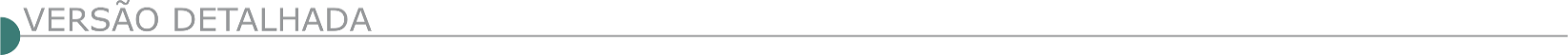 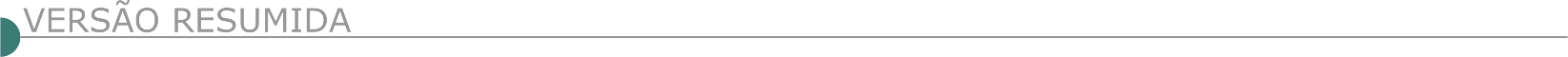 ESTADO DE MINAS GERAISACAIACA PREFEITURA MUNICIPAL TOMADA DE PREÇO 0013/2022 Torna público que abertura Processo Administrativo PRC 0099/2022, A Ser Realizado na data do Dia 29/11/2022 às 09h30mim, com o Seguinte Objeto: Contratação de Empresa Especializada na Prestação de Serviços de Asfaltamento para ruas na Cidade de Acaiaca - MG. Os interessados poderão adquirir o Edital apenas no Portal de Transparência em https://transparencia.acaiaca.mg.gov.br e no Portal http://acaiaca.govbr.cloud/pronimtb/. Questionamentos, dúvidas e perguntas referentes ao EDITAL deverão ser solicitados via portal da Transparência na Aba Licitações, no processo de Interesse. Qualquer modificação, alteração, suspensão, adiamento, cancelamento, será informado através deste portal, e através do Diário Oficial do Estado. Maiores informações, Dúvidas, Questionamentos serão esclarecidos através do Modulo de Licitações no portal. Telefone (31) 3197 - 5005 (Ramal 110) - Cristiano Abdo de Souza – Presidente de CPL. TOMADA DE PREÇO 0014/2022 Torna público que abertura Processo Administrativo PRC 0100/2022, A Ser Realizado na data do Dia 29/11/2022 às 14h00mim, com o Seguinte Objeto: Contratação de Empresa para a Realização de Reforma em prédio administrativo da Prefeitura de Acaiaca - MG. Os interessados poderão adquirir o Edital apenas no Portal de Transparência em https://transparencia.acaiaca.mg.gov.br e no Portal http://acaiaca.govbr.cloud/pronimtb/. Questionamentos, dúvidas e perguntas referentes ao EDITAL deverão ser solicitados via portal da Transparência na Aba Licitações, no processo de Interesse. Qualquer modificação, alteração, suspensão, adiamento, cancelamento, será informado através deste portal, e através do Diário Oficial do Estado. Maiores informações, Dúvidas, Questionamentos serão esclarecidos através do Modulo de Licitações no portal. Telefone (31) 3197 - 5005 (Ramal 110) - Cristiano Abdo de Souza – Presidente de CPL.ALTO CAPARAÓ PREFEITURA MUNICIPAL - CÂMARA MUNICIPAL TOMADA DE PREÇO Nº 002/2022Objeto: Contratação de empresa especializada para execução da obra para reforma do primeiro pavimento da Câmara Municipal de Alto Caparaó, em conformidade com os projetos e anexos do presente Edital, sendo a abertura dos envelopes dia 23/11/2022 às 15:00 horas. O edital e maiores informações poderão ser obtidos no site www.cmaltocaparao.mg.gov.br ou pelo tel. (32)3747-2639. CAPELINHA PREFEITURA MUNICIPAL TOMADA DE PREÇOS N.º 016/2022 Torna Público Tomada de Preços n.º 016/2022, para contratação de empresa para obras de pavimentação asfáltica em PMF em vias rurais na comunidade Dom Joaquim Pimenta no Município com fornecimento de mão de obra, equipamentos e materiais necessários a execução dos serviços, em atendimento a Secretaria Municipal de Obras. Abertura: 25/11/2022 às 08:30 Hs. Informações: Site: www.pmcapelinha.mg.gov.br. (33)3516-1348. Prefeito Municipal.CAPITÃO ENÉAS/MG. - CÂMARA MUNICIPAL TOMADA DE PREÇO 001/2022 Torna público o Edital 002/2022, Procedimento Licitatório N° 02/2022, Tomada de Preço 001/2022, Objeto: Contratação de empresa para prestação de serviço de obras complementares da reforma do salão do plenário e seus anexos da Câmara Municipal de Capitão Enéas-MG. Recebimento da documentação e proposta às 09:00 HRS 25/11/22, para mais informações Fone/Fax:(38)99962-8003 e-mail: camaracompras@yahoo.com.br e site https://www.capitaoeneas.mg.leg.br. CATAS ALTAS PREFEITURA MUNICIPAL ERRATA TOMADA DE PREÇOS Nº013/2022 O Município De Catas Altas/MG torna público a Errata ao edital de Tomada de Preços nº013/2022, PRC n°202/2022,para a contratação de empresa para execução de obras e serviços de engenharia para a construção de ponte sobre vigas metálicas localizada entre a Rua da Praia e Rua José Bernardo Magalhães no Vista Alegre, incluindo o fornecimento de materiais, equipamentos e mão de obra, conforme termo de referência, planilhas, cronograma físico-financeiro e demais anexos que integram o edital e Errata. A data da sessão pública do certame se mantém dia25/11/2022, às 8horas.Mais informações no sítio http://portaltransparencia.catasaltas.mg.gov.br/licitacoese - e-mailcpl@catasaltas.mg.gov.br. Telefone: 31-3832-7113.MUNICÍPIO DE CONCEIÇÃO DO MATO DENTRO - AVISO DE LICITAÇÃO – CONCORRÊNCIA Nº 018/2022. O Município de Conceição do Mato Dentro – MG torna público que realizará o Processo nº 204/2022 – Concorrência nº 018/2022, cujo objeto é o Registro de preço, pelo prazo de doze meses, para futura e eventual contratação de empresa especializada para prestação de serviços de sinalização viária, no município de Conceição do Mato Dentro/MG, conforme Memorial Descritivo e Planilha Orçamentária de Custos, anexos a este Edital 204/2022. Dia da abertura: 13 de dezembro de 2022, às 09h00min.Maiores informações pelo telefone (31) 3868-2398 - Edital disponível no site oficial do Município – www.cmd.mg.gov.br.MUNICÍPIO DE CONGONHAS - AVISO DE LICITAÇÃO – PREGÃO ELETRÔNICO Nº PMC/144/2022  O objeto da presente licitação é a contratação de empresa especializada para realização dos serviços de Construção e Manutenção de Cercas, Aceiros e Trilhas Ecológicas em área pública, Zona de Interesse ambiental – ZIA e a Unidade de Conservação Parque Natural Municipal Everardo Maranhas Dias Leite – PNMEMDL, em área urbana confrontante com o Loteamento Casa de Pedra. Recebimento das propostas: A partir de: 29/11/2022. Término do recebimento das Propostas: dia 12/12/2022 às 08:00h.  Início da fase de disputa: 09:00h do dia 12/12/2022. Local: www.bll.org.br.  Informações pelo telefone: (031) 3731-1300 ramais: 1132 e 1137, ou pelo site www.congonhas.mg.gov.br. Fernando Augusto Baia Paula - Pregoeiro.FRONTEIRA PREFEITURA MUNICIPAL AVISO - EDITAL DE LICITAÇÃO TOMADA DE PREÇOS Nº 016/2022“MENOR PREÇO GLOBAL” Prefeitura Municipal de Fronteira - Aviso - Edital de Licitação - Tomada de Preços nº 016/2022 - “Menor Preço Global” O Prefeito Municipal no uso de suas atribuições legais, torna público que receberá até às 13hrs30min do dia 25 de novembro de 2022, os envelopes de habilitação e propostas, no protocolo central, sito na Av. Minas Gerais nº 110 - Centro - Fronteira/MG, referente à Tomada de Preços nº 016/2022, objetivando a contratação de empresa especializada na área da engenharia, para execução de obras de pavimentação asfáltica em diversos logradouros deste município, conforme convênio de saída nº 1301001033/2021/SEINFRA, firmado entre o Estado de Minas Gerais, por intermédio da Secretaria de Estado de Infraestrutura e Mobilidade e o Município de Fronteira/MG. Edital disponível no endereço eletrônico www.fronteira.mg.gov.br/licitacao/.AVISO - EDITAL DE LICITAÇÃO TOMADA DE PREÇOS Nº 015/2022 “MENOR PREÇO GLOBAL Prefeitura Municipal de Fronteira - Aviso - Edital de Licitação - Tomada de Preços nº 015/2022 - “Menor Preço Global” O Prefeito Municipal no uso de suas atribuições legais, torna público que receberá até às 08hrs30min do dia 25 de novembro de 2022, os envelopes de habilitação e propostas, no protocolo central, sito na Av. Minas Gerais nº 110 - Centro - Fronteira/MG, referente à Tomada de Preços nº 015/2022, objetivando a contratação de empresa especializada na área da engenharia, para execução de obras de pavimentação asfáltica em diversos logradouros deste município, conforme Contrato do BDMG nº 285.003/20. Edital disponível no endereço eletrônico www.fronteira.mg.gov.br/licitacao/.PREFEITURA MUNICIPAL DE INDIANÓPOLIS TOMADA DE PREÇO N° 006/2022 PREFEITURA MUNICIPAL DE INDIANÓPOLIS/MG - Edital de Tomada de Preço nº 006/2022-RESUMO: O Sr. Prefeito Municipal, no uso de suas atribuições legais, torna público que com base na Lei Federal de nº 8.666, de 21 de junho de 1993 e alterações, fará realizar a TOMADA DE PREÇO N° 006/2022 do tipo MENOR PREÇO GLOBAL, visando a contratação de empresa especializada em construção civil para construção de escola de um pavimento com 12 (doze) salas de aula, espaço educativo urbano, localizado na Avenida B, Esquina com a Rua Euclides José Borges no Município de Indianópolis/MG, conforme projeto e disposições constantes no instrumento convocatório e seus anexos. A documentação e as propostas deverão ser entregues na sede da Prefeitura Municipal, à Praça Urias José da Silva n° 42 Centro, no dia 24 de novembro de 2022, às 08h:30min. Ficam convocados à competição licitatória todos aqueles que tiverem interesse na matéria e que se enquadrarem nas condições estabelecidas no inteiro teor do Edital, cujas cópias poderão ser obtidas no endereço acima mencionado, em dias úteis, durante o expediente normal, pelo e-mail: licitacaoindi@outlook.com, telefone (34) 3245-2587.PREFEITURA MUNICIPAL DE INDIANÓPOLIS TOMADA DE PREÇO N° 007/2022 PREFEITURA MUNICIPAL DE INDIANÓPOLIS/MG - Edital de Tomada de Preço nº 007/2022-RESUMO: O Sr. Prefeito Municipal, no uso de suas atribuições legais, torna público que com base na Lei Federal de nº 8.666, de 21 de junho de 1993 e alterações, fará realizar a TOMADA DE PREÇO N° 007/2022 do tipo MENOR PREÇO GLOBAL, visando a contratação de empresa especializada em construção civil para execução da obra de ampliação do CEMEI CRIANÇA FELIZ localizada na rua Denílson José Pereira dos Santos n° 105 – Centro Indianópolis/MG, conforme projeto e disposições constantes no instrumento convocatório e seus anexos. A documentação e as propostas deverão ser entregues na sede da Prefeitura Municipal, à Praça Urias José da Silva n° 42 Centro, no dia 25 de novembro de 2022, às 08h:30min. Ficam convocados à competição licitatória todos aqueles que tiverem interesse na matéria e que se enquadrarem nas condições estabelecidas no inteiro teor do Edital, cujas cópias poderão ser obtidas no endereço acima mencionado, em dias úteis, durante o expediente normal, pelo e-mail: licitacaoindi@outlook.com, telefone (34) 3245-2587.JANUARIA - AVISO DE LICITAÇÃO DO PROCESSO LICITATÓRIO Nº 192/2022 – TOMADA DE PREÇOS Nº 031/2022Objeto: Reforma na Escola Municipal de Sítio Novo - SME. Abertura dos envelopes às 09:00hs do dia24.11.2022. Edital e maiores informações pelo site: www.januaria.mg.gov.br e https://www.portaldecontratacoespublicas.com.br. AVISO DE LICITAÇÃO DO PROCESSO LICITATÓRIO Nº 193/2022 – TOMADA DE PREÇOS Nº 032/2022.Objeto: Reforma no Prédio Antigo da Prefeitura Municipal de Januária. Abertura dos envelopes às 09:00 horas do dia 22.11.2022. Edital e maiores informações pelo site: www.januaria.mg.gov.br e https://www.portaldecontratacoespublicas.com.br. JUÍZ DE FORA - EMPRESA MUNICIPAL DE PAVIMENTAÇÃO E URBANIZAÇÃO - AVISO DE LICITAÇÕESEncontram-se, na Unidade de Gestão de Licitações, situada na Av. Brasil, 1055, Bairro Poço Rico, CEP 36.020-110,Juiz de Fora/MG, os procedimentos licitações relacionados abaixo. O edital completo poderá ser obtido pelos interessados na Unidade de Gestão de Licitações, em arquivo digital, mediante entrega de CD/DVD ou pen-drive, de segunda a sexta-feira, no horário de 09:00hs as 11:00hs e de 14:00hs as 16:00hs ou pelo endereço eletrônico www.empavjf.com.br. É necessário que, ao fazer download do Edital, seja informado a Unidade de Gestão de Licitações, via e-mail – licitacao@empavjf.com.br, a retirada do mesmo, para que possam ser comunicadas possíveis alterações relativas ao procedimento aqueles interessados que não confirmarem, pelos meios expostos, a retirada do Edital. Quaisquer dúvidas contatar pelo telefone (32) 3215-6499 – Setor de licitações Carla Aparecida Dias Ramos. DATA HORA o 22/11/2022 08:00h - MODALIDADE N. Pregão Eletrônico n.o 067/2022 RESUMO DO OBJETO - Contratação de empresa especializada para fornecimento de mão de obra para execução de atividades complementares e acessórias vinculadas a execução dos serviços de jardinagem, de conservação do solo, de revitalização e de arborização de vias e logradouros públicos bem como a execução de todas as demais atividades de urbanização do solo, com o objetivo de atender demanda da EMPAV, por um período de 12 (doze) meses.NANUQUE PREFEITURA MUNICIPAL - AVISO DE LICITAÇÃO – TOMADA DE PREÇOS 016/2022O Município de Nanuque/MG torna público que às 09h do dia 24 de novembro de 2022 estará realizando a sessão pública para abertura da sessão de Licitação correlato ao Processo Licitatório nº 211/2022- Tomada de Preços nº 016/2022 o qual tem por objeto a Contratação de Empresa para Execução de Pavimentação em Bloquete Sextavado de Trecho da Rua José Barcelos Filho, Trecho da Rua dos Cactos e dois Trechos da Av. Wanderley Carvalho – Bairro Izadelfia Ferraz de Brito – Nanuque-MG.OURO FINO PREFEITURA MUNICIPAL PROCESSO DE LICITAÇÃO Nº 258/2022 TOMADA DE PREÇOS Nº 013/2022 Extrato de Deserta – Objeto: Execução de obra pública, incluindo material e mão de obra, para ampliação do PSF (programa saúde da família) do Jardim São Paulo, conforme memorial descritivo, planilha orçamentária, cronograma físico financeiro, e projetos anexos, com data de abertura para o dia 07/11/2022 às 09:15, foi considerada deserta face a ausência de interessados. Data: 07/11/2022 - Henrique Rossi Wolf – Prefeito Municipal.PATROCÍNIO DO MURIAÉ PREFEITURA MUNICIPAL TOMADA DE PREÇOS Nº 006/2022 Objeto: Contratação de empresa especializada para a execução da obra de reforma e ampliação do Centro de Apoio à Saúde na Comunidade Casa de Tábuas no Município de Patrocínio do Muriaé- MG. Entrega dos envelopes de documentação e proposta até o dia 24/11/22 às 08:30 horas com abertura neste mesmo dia e horário no Setor de Licitações do Município de Patrocínio do Muriaé, Av. Silveira Brum, 20. Edital disponível a partir de 09/11/22– (32) 3726-1939. POUSO ALEGRE – MG - SUPERINTENDÊNCIA DE GESTÃO DE RECURSOS MATERIAIS AVISO DE TOMADA DE PREÇOS 28/2022 PREFEITURA MUNICIPAL DE POUSO ALEGRE – MG. TOMADA DE PREÇOS Nº 28/2022 - Processo administrativo nº 224/2022– ―Contratação de empresa especializada para a realização de obras de construção do sistema de bombeamento contra enchentes na avenida Diquinha.‖. A sessão pública será realizada no dia 30 (trinta) de novembro de 2022 as 09h00min. O valor máximo para a execução do objeto é de r$ 3.161.250,39 (três milhões, cento e sessenta e um mil, duzentos e cinquenta reais e trinta e nove centavos), de acordo com planilha orçamentária disponibilizada no site https://pousoalegre.mg.gov.br/licitacao.asp. O edital e seus anexos poderão ser consultados e obtidos gratuitamente em dias úteis e em horário comercial mediante a apresentação de PEN DRIVE, para cópia do arquivo e no site da prefeitura www.pousoalegre.mg.gov.br, na aba ―Edital de Licitação‖. Mais informações: (35) 3449-4023 ou e-mail: editaispmpa@gmail.com. PREFEITURA MUNICIPAL DE PRATINHA AVISO DE LICITAÇÃO PROCESSO Nº69/2022 TOMADA DE PREÇO Nº009/2022 AVISO DE LICITAÇÃO Processo nº 069/2022 Tomada de Preço nº 009/2022 O Prefeito Municipal de Pratinha-MG, torna público para conhecimento dos interessados que fará realizar-se na sede da Prefeitura Municipal de Pratinha localizada à Praça do Rosário nº 365, sala de licitações a seguinte licitação: Objeto: CONTRATAÇÃO DE EMPRESA ESPECIALIZADA EM ENGENHARIA CIVIL, PARA CONSTRUÇÃO DA FUNDAÇÃO DO PRÉDIO QUE IRÁ ABRIGAR O DESTACAMENTO DE POLICIA MILITAR DE PRATINHA/MG. Dia 29/11/2022: Entrega dos envelopes da Documentação de Habilitação e com as Propostas até às 09:00 horas. Dia 29/11/2022: Abertura dos envelopes com a Documentação de habilitação às 09:05 horas. O Edital em inteiro teor estará à disposição dos interessados no site WWW.pratinha.mg.gov.br ou no Departamento de licitação de 2ª a 6ª feira, das 08:00 às 16:00 horas, maiores informações na sede da Prefeitura no endereço acima, ou pelo telefone (34)3637-1220.PREFEITURA MUNICIPAL DE QUELUZITO AVISO DE REPUBLICAÇÃO DE TOMADA DE PREÇOS Nº 06/2022. O município de Queluzito – MG, torna público a realização do Tomada de Preços Nº 06/2022, autorizado pelo PL Nº 67/2022, visando a contratação de pessoa jurídica para prestação de serviços, por empreitada global, para execução de obras de construção de Praça de Esporte e Lazer na localidade de Campo Belo em atendimento a Sec. Mun. de Obras Públicas e Assuntos Urbanos de Queluzito – MG. Dia 29/11/2022 às 13h00min. Edital disponível em www.queluzito.mg.gov.br.PREFEITURA MUNICIPAL DE QUELUZITO AVISO DE TOMADA DE PREÇOS Nº 07/2022. O município de Queluzito – MG, torna público a realização do Tomada de Preços Nº 07/2022, autorizado pelo PL Nº 81/2022, visando a contratação de pessoa jurídica para prestação de serviços, por empreitada global, para execução de obras de ampliação do vestiário e reforma do campo de futebol na localidade de Olaria, construção de Praça junto a Creche Municipal e construção do Sistema de Abastecimento de Água das Localidade de Maracujá e Jurema em atendimento às Secretarias Municipais de Queluzito – MG. Dia 29/11/2022 às 09h00min. Edital disponível em www.queluzito.mg.gov.br.SABINÓPOLIS PREFEITURA MUNICIPAL TP 17/2022 TORNA PÚBLICO AVISO DE LICITAÇÃO – TOMADA DE PREÇOS 17/2022 - PROC. 139/2022. Objeto: Contratação de empresa especializada para executar obra de reforma de alambrado, vestiário e construção de novos vestiários no campo da hortinha, neste município. Menor Preço Global. Abertura 24/11/2022. Maiores informações www.sabinopolis.mg.gov.br – Claudiney Antonio B. de Almeida – Presidente da CPL.PREFEITURA MUNICIPAL DE SANTA BARBARA DO LESTE - PUBLICAÇÃO DE EDITAL – TOMADA DE PREÇO N° 008/2022.ATO DE RECONHECIMENTO / Em cumprimento ao disposto da Lei Federal n.º 8.666/93 e suas alterações. TORNO PÚBLICO a abertura de Processo Administrativo n.º 388/2022, modalidade Tomada de Preço n.º 008/2022, com abertura no dia 24 de novembro de 2022 às 13:30 horas, para a Contratação de empresa objetivando a execução de obras e serviços de Engenharia para a construção de Ponte em Aduela de Concreto sobre o Córrego na Travessa Armindo Garcia em Santa Barbara do Leste – MG. Recurso Próprio. Edital e seus anexos disponíveis no Departamento de Compras e Licitações. Informações complementares poderão ser obtidas à Rua São Vicente de Paulo, nº 137, Centro – Santa Barbara do Leste, em dias úteis das 08:00 às 11:00 horas e das 13:00 às 17:00 horas, ou pelo telefone (33) 3326- 1118 – http://santabarbaradoleste-mg.portaltp.com.br/ – licitacaoecomprassbl@gmail.com.SANTA VITÓRIA PREFEITURA MUNICIPAL AVISO DE LICITAÇÃO - TOMADA DE PREÇOS Nº 016/2022 O Município de Santa Vitória/MG torna público o Processo Licitatório Nº 199/2022, Tomada de Preços Nº 016/2022. TIPO: MENOR PREÇO GLOBAL. ABERTURA: 29 de novembro de 2022 às 13:00 horas. Local: Prédio da Prefeitura Municipal. OBJETO: Contratação de empresa especializada para restauração e fornecimento dos materiais da CASA DA CULTURA “ANÍBAL CLEMENTE DE SOUZA”, com Recursos Próprios do Município, Secretaria Municipal de Educação e Cultura, município de Santa Vitória/MG. Informações: fone (34) 3251-8531 das 08:00h às 11:00h e das 13:00h às 18:00h e-mail comissao.permanente@santavitoria.mg.gov.br. Condições de participação: poderão participar pessoas jurídicas devidamente constituídas. O edital e seus anexos encontram-se à disposição dos interessados no site www.santavitoria.mg.gov.br (Portal da Transparência / Licitação). Município de Santa Vitória/MG, aos 08 dias do mês de novembro de 2022. Danilo Geovani de Souza – Diretor de Departamento.SANTANA DO JACARÉ PREFEITURA MUNICIPAL - PROCESSO 097/2022 TOMADA DE PREÇO 008/2022 Tipo: Menor Preço por Empreitada Global – Objeto: Contratação de Empresa para execução de Obra de Construção de Rede de Captação de Esgoto Sanitário no Bairro Cidade Nova – Visita Técnica Obrigatória: a partir do dia 16/11/2022, sob agendamento prévio de 48 horas – Entrega dos Envelopes: Dia 01 de dezembro de 2022 às 09h30min – Informações/edital: Avenida Padre Nagib Gibran, 70 – Centro – Santana do Jacaré/MG – Telefone (35) 3866-1206 – e-mail: licitacao@santanadojacare.mg.gov.br! O edital, na íntegra, encontra-se disponível no site www.santanadojacare.mg.gov.br. SÃO VICENTE DE MINAS PREFEITURA MUNICIPAL AVISO DE LICITAÇÃO PROCESSO DE LICITAÇÃO N°. 072/2022. O Município torna público que realizará licitação, na Modalidade Tomada de Preços n°. 008/2022, julgamento “Tipo Menor Preço Global”, para Contratação de empresa especializada na prestação de serviços para Contratação de empresa especializada na prestação de serviços para Construção do Escritório/Almoxarifado do cemitério municipal, situada na Rua Padre Tertuliano, na cidade de São Vicente de Minas/MG, tudo em estreita observância ao projeto e, também, às especificações e normas técnicas pertinentes. Abertura da documentação: 29 de novembro de 2022 - Horário: 09:00 (nove) horas, na Sala de Licitações da Prefeitura, Rua Visconde do Rio Branco, 81 - Centro, onde se encontra o Edital à disposição dos interessados. Informações Tel.: (035) 3323-1350; e-mail: licitacao@saovicentedeminas.mg.gov.br e ou site da prefeitura. São Vicente de Minas, 08/11/2022.SERRANIA PREFEITURA MUNICIPAL EXTRATO DE TOMADA DE PREÇO Nº 08/2022. P.L. Nº 185/2022 OBJETO: execução indireta de serviços de engenharia objetivando-se o recapeamento asfáltico à base de CBUQ, de diversas ruas do município de Serrania/MG, com fornecimento de material, mão-de-obra, transporte e equipamentos apropriados. Convenio n.º 923307/2021. C.E.F./Min. Des. Regional. Abertura dia 29 de Novembro de 2022 às 09:00 horas. Edital no site www.serrania.mg.gov.br. UBERLÂNDIA PREFEITURA MUNICIPAL - CONCORRÊNCIA PÚBLICA Nº674/2022. Aviso De Nova Data De Abertura. Concorrência Pública Nº674/2022. Critério De Julgamento “Menor Preço Global. Objeto: Contratação de empresa de engenharia para execução de expansão e modificação de rede urbana de distribuição de energia elétrica para disponibilização do fornecimento de energia elétrica para atendimento das regularizações fundiárias municipais dos loteamentos Maná (Lote 1) e Zaire (Lote 2), contemplando elaboração e aprovação de projeto elétrico, fornecimento de materiais e mão de obra. A Diretoria de Compras, torna público e para conhecimento das licitantes e de quem mais interessar possa, que devido à alteração do edital, e que a mesma influencia na elaboração da proposta a sessão pública para abertura no dia 12/12/2022 às 13:00 horas na Prefeitura Municipal de Uberlândia, situada na Av. Anselmo Alves dos Santos, nº 600, bloco II, 3º pavimento, bairro Santa Mônica, CEP 38.408.150, Uberlândia/MG, nos termos do §4º do art. 21 da Lei Federal nº 8.666/1993. Informa ainda, que o detalhamento das alterações encontra-se no sítio da Prefeitura Municipal de Uberlândia no link Licitações. Uberlândia, 07 de novembro de 2022. Sueli Aparecida Silva. Diretora de Compras.ESTADO DA BAHIASECRETARIA DE DESENVOLVIMENTO URBANO COMPANHIA DE DESENVOLVIMENTO URBANO DO ESTADO DA BAHIA – CONDER - COMPANHIA DE DESENVOLVIMENTO URBANO DO ESTADO DA BAHIA - CONDER AVISO - LICITAÇÃO PRESENCIAL Nº 152/22 CONDER Abertura: 07/12/2022, às 09h:30m. Objeto: CONTRATAÇÃO DE EMPRESA ESPECIALIZADA PARA EXECUÇÃO DE OBRA DE CONSTRUÇÃO DE 1 (UMA) UNIDADE ESCOLAR ESTADUAL DE TEMPO INTEGRAL, LOCALIZADA NO MUNICÍPIO DE ÉRICO CARDOSO - BAHIA. O Edital e seus anexos estarão à disposição dos interessados no site da CONDER (http://www.conder.ba.gov.br) no campo licitações, a partir do dia 16/11/2022. Salvador - BA, 08 de novembro de 2022. Maria Helena de Oliveira Weber - Presidente da Comissão Permanente de Licitação.ESTADO DO ESPÍRITO SANTO DER-ES - AVISO DE ADIAMENTO DE LICITAÇÃO RDC ELETRÔNICO N.º 023/2022Entidade: Departamento de Edificações e de Rodovias do Espírito Santo - DER-ES Processo nº: 2022-QFZDS Id CidadES/TCEES: 2022.500E0100014.01.0085 Objeto: Contratação de empresa ou consórcio especializado para a Elaboração dos Projetos Básico e Executivo de Engenharia e a Execução das Obras de Reabilitação e Melhorias Operacionais da Rodovia ES-060, Trecho Rural, Entr. BR-101 (Amarelos) - Entr. ES-060 (Rod. do Sol), com extensão de 7,80 km, no município de Guarapari, na área de abrangência da Superintendência Executiva Regional I (SR-I) do DER-ES. Valor estimado: R$ 48.378.449,51. Início do acolhimento das propostas: 16/11/2022, às 8h00min. Limite para acolhimento das propostas: 08/12/2022, às 13h59min. Abertura das propostas: 08/12/2022, às 14h00min. Abertura da sessão e início da disputa: 08/12/2022, às 15h00min. Local de realização da sessão pública eletrônica: www.licitacoes-e.com.br. O edital estará disponível, no endereço www.der.es.gov.br/licitacoes-2, a partir de 16/11/2022. Contato: licitacoesrdc-der@der.es.gov.br; 27-3636-2049.ESTADO DO RIO GRANDE DO SULCORSAN - EDITAL: 075/22Objeto: EXECUÇÃO DAS ESTAÇÕES DE TRATAMENTO DE ESGOTO COLETIVAS FOSSA-FILTRO 1 E 2, PARA O SISTEMA DE ESGOTAMENTO SANITÁRIO DO LOTEAMENTO SANTA BRÍGIDA, NO MUNICÍPIO DE SANTA MARIA/RS.Link Externo:	https://pregaobanrisul.com.br/editais/0075_2022/295347 - Tipo:	Serviço de Engenharia - Modalidade:	Edital Lei 13303/16-Eletrônica - Situação:	Aguardando Abertura - Data de Abertura: 17/01/2023 10:00 - Última Publicação (Data Base):	09/11/2022 - Informações:	Departamento de Licitações - DELIC/SULIC/CORSAN - Rua Caldas Júnior nº 120 - 18º andar - Porto Alegre/RS, de segunda a sexta-feira das 08h30min às 12h e das 13h às 17h30min. E-mail delic@corsan.com.br - Fone: (51) 3215.5622.EDITAL: 074/22Objeto: CONTRATAÇÃO DE EMPRESA PARA OBRAS PARA IMPLANTAÇÃO DO RESERVATÓRIO ELEVADO R-1 – V = 500 M³ E INTERLIGAÇÕES DA ADUTORA, DO MUNICÍPIO DE BALNEÁRIO PINHAL – RS. Link Externo: https://pregaobanrisul.com.br/editais/0074_2022/295314 - Tipo:	Serviço de Engenharia - Modalidade:	Edital  Lei 13303/16-Eletrônica - Situação:	Aguardando Abertura - Data de Abertura:	16/01/2023 10:00 - Última Publicação (Data Base):	09/11/2022 - Informações:	Departamento de Licitações - DELIC/SULIC/CORSANRua Caldas Júnior nº 120 - 18º andar - Porto Alegre/RS, de segunda a sexta-feira das 08h30min às 12h e das 13h às 17h30min. E-mail delic@corsan.com.br - Fone: (51) 3215.5622ESTADO DO RIO DE JANEIROSECRETARIA DE ESTADO DAS CIDADES COMISSÃO PERMANENTE DE LICITAÇÃO CONCORRÊNCIA PÚBLICA Nº 052/2022A COMISSÃO PERMANENTE DE LICITAÇÃO DA SECRETARIA DE ESTADO DAS CIDADES, no uso de suas atribuições legais, AVISA aos interessados que dará continuidade ao certame referente a Concorrência Pública nº 052/2022, autorizada no Processo nº SEI330018/000634/2022, “contratação de obras de drenagem pluvial, pavimentação e sinalização viária, com elaboração de projeto executivo no Bairro Parque Aurora, no Município de Itaboraí - RJ”, com a abertura das propostas no dia 11 de novembro de 2022, às 14:30 horas, na sala Multimídia, localizada na Av. Presidente Vargas,1100, 6° andar, Centro.PREFEITURA MUNICIPAL DE ITABORAÍ AVISO DE LICITAÇÃO - CONCORRÊNCIA PÚBLICA N.º 09/2022- PMI PROCESSO: 4272/2021 OBJETO: "Prestação de Serviços de Coleta, Transporte e Descarga de Resíduos Sólidos Domiciliares, de Serviços de Saúde e Entulhos" CRITÉRIO DE JULGAMENTO: MENOR PREÇO GLOBAL DATA E HORA DE ABERTURA: 12/12/2022 ÀS 10 H. Para maiores informações os interessados devem dirigir-se a Comissão Permanente de Licitação - Rua Dr. Mesquita, 340, Centro, Itaboraí, das 10h às 16h, ou pelo e-mail semlic@itaborai.rj.gov.br. SECRETARIA MUNICIPAL DE COMPRAS, LICITAÇÕES E C O N T R ATO S.MUNICÍPIO DE NOVA IGUAÇU PREFEITURA MUNICIPAL PREFEITURA DA CIDADE DE NOVA IGUAÇU AVISO DE LICITAÇÃO CONCORRÊNCIA PÚBLICA LICITAÇÃO NO 065/CPL/22 PROCESSO Nº 2022/226.670 A Prefeitura da Cidade de Nova Iguaçu, torna público que selecionará através da Concorrência Pública, para CONTRATAÇÃO DE EMPRESA ESPECIALIZADA PARA EXECUÇÃO DE OBRA DE DRENAGEM PLUVIAL, LIGAÇÕES DOMICILIARES DE ESGOTO SANITÁRIO E PAVIMENTAÇÃO ASFÁLTICA, NO BAIRRO CABUÇU (III) - NOVA IGUAÇU/RJ. A Concorrência Pública se realizará no dia 12 de DEZEMBRO de 2022 às 11:00 horas, à sala da Comissão Permanente de Licitação situada no 2º pavimento da Prefeitura na Rua Ataíde Pimenta de Moraes n.º 528 - Centro - Nova Iguaçu, sendo o valor para retirada do edital 02 RESMAS DE PAPEL A4. Quaisquer esclarecimentos relativos à licitação poderão ser prestados através do telefone (0XX21) 2666-4924 ou e-mail: cplnovaiguacu@gmail.com, no site www.novaiguacu.rj.gov.br no link portal da transparência / licitações todas as modalidades / competência 2022 ou ainda na sede da Prefeitura, nos horários de 09:00 as 17:00 horas.- PATROCÍNIO INSTITUCIONAL-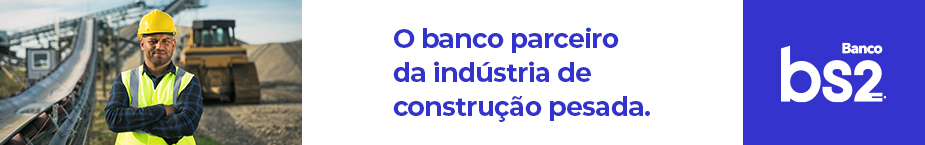 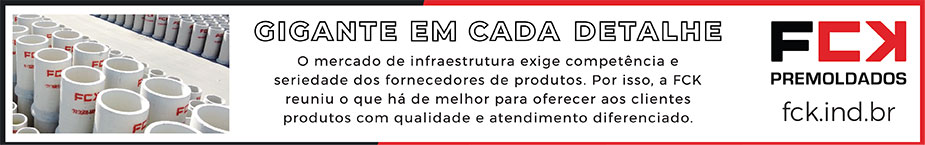 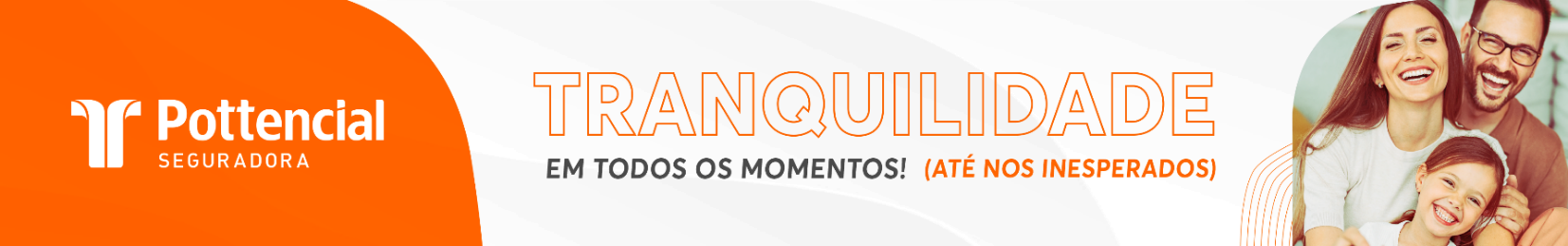 - PUBLICIDADE -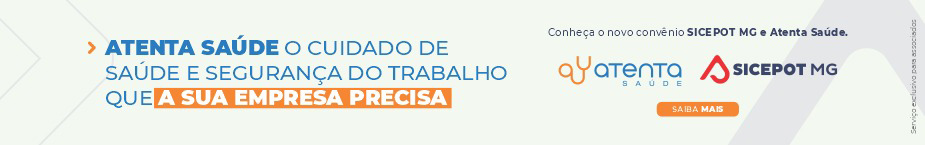 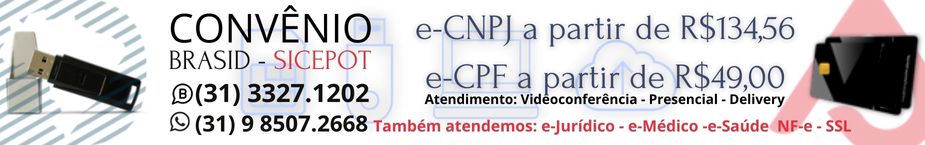  ÓRGÃO LICITANTE: SMOBI ÓRGÃO LICITANTE: SMOBIEDITAL: PREGÃO ELETRÔNICO DQ 034/2022 Processo nº 01-056.129/22-88EDITAL: PREGÃO ELETRÔNICO DQ 034/2022 Processo nº 01-056.129/22-88EDITAL: PREGÃO ELETRÔNICO DQ 034/2022 Processo nº 01-056.129/22-88EDITAL: PREGÃO ELETRÔNICO DQ 034/2022 Processo nº 01-056.129/22-88Endereço: Rua dos Guajajaras, 1107 – 14° andar - Centro, Belo Horizonte - MG, 30180-105Informações: Telefone: (31) 3277-8102 - (31) 3277-5020 - Sites: www.licitacoes.caixa.gov.br e www.pbh.gov.br - E-mail cpl.sudecap@pbh.gov.br Endereço: Rua dos Guajajaras, 1107 – 14° andar - Centro, Belo Horizonte - MG, 30180-105Informações: Telefone: (31) 3277-8102 - (31) 3277-5020 - Sites: www.licitacoes.caixa.gov.br e www.pbh.gov.br - E-mail cpl.sudecap@pbh.gov.br Endereço: Rua dos Guajajaras, 1107 – 14° andar - Centro, Belo Horizonte - MG, 30180-105Informações: Telefone: (31) 3277-8102 - (31) 3277-5020 - Sites: www.licitacoes.caixa.gov.br e www.pbh.gov.br - E-mail cpl.sudecap@pbh.gov.br Endereço: Rua dos Guajajaras, 1107 – 14° andar - Centro, Belo Horizonte - MG, 30180-105Informações: Telefone: (31) 3277-8102 - (31) 3277-5020 - Sites: www.licitacoes.caixa.gov.br e www.pbh.gov.br - E-mail cpl.sudecap@pbh.gov.br Endereço: Rua dos Guajajaras, 1107 – 14° andar - Centro, Belo Horizonte - MG, 30180-105Informações: Telefone: (31) 3277-8102 - (31) 3277-5020 - Sites: www.licitacoes.caixa.gov.br e www.pbh.gov.br - E-mail cpl.sudecap@pbh.gov.br Endereço: Rua dos Guajajaras, 1107 – 14° andar - Centro, Belo Horizonte - MG, 30180-105Informações: Telefone: (31) 3277-8102 - (31) 3277-5020 - Sites: www.licitacoes.caixa.gov.br e www.pbh.gov.br - E-mail cpl.sudecap@pbh.gov.br Objeto: ABERTURA DE LICITAÇÃO PREGÃO ELETRÔNICO DQ 035/2022 Processo nº 01-056.224/22-09 Destinado à ampla concorrência. A Secretaria Municipal de Obras e Infraestrutura torna público que fará realizar procedimento licitatório na Modalidade Pregão, na forma eletrônica, do Tipo Menor preço, aferido de forma Global, para implantação de escadaria de pedestre na Rua Elza Beatriz Araújo, compreendendo a execução das seguintes atividades: instalação de obra, demolições e remoções, trabalhos em terra, fundações, drenagem, estruturas de concreto e metálicas, alvenaria, serralheria, revestimentos, pintura, pavimentação, urbanização e obras complementares. A licitação será composta de apenas um lote, conforme especificações e quantidades contidas nos anexos deste edital. O pregão eletrônico será realizado em sessão pública por meio da INTERNET. A disputa inicialmente se dará por 10 minutos, período em que os licitantes deverão fazer lances competitivos. Não havendo novos lances, o sistema encerrará a disputa, podendo o pregoeiro reiniciar a etapa de início de lances. Se houver lances nos últimos dois minutos, o sistema prorrogará a disputa, automaticamente, por mais dois minutos. Para participar do pregão eletrônico, os interessados deverão providenciar o cadastramento no Portal de Compras “Licitações CAIXA”. Objeto: ABERTURA DE LICITAÇÃO PREGÃO ELETRÔNICO DQ 035/2022 Processo nº 01-056.224/22-09 Destinado à ampla concorrência. A Secretaria Municipal de Obras e Infraestrutura torna público que fará realizar procedimento licitatório na Modalidade Pregão, na forma eletrônica, do Tipo Menor preço, aferido de forma Global, para implantação de escadaria de pedestre na Rua Elza Beatriz Araújo, compreendendo a execução das seguintes atividades: instalação de obra, demolições e remoções, trabalhos em terra, fundações, drenagem, estruturas de concreto e metálicas, alvenaria, serralheria, revestimentos, pintura, pavimentação, urbanização e obras complementares. A licitação será composta de apenas um lote, conforme especificações e quantidades contidas nos anexos deste edital. O pregão eletrônico será realizado em sessão pública por meio da INTERNET. A disputa inicialmente se dará por 10 minutos, período em que os licitantes deverão fazer lances competitivos. Não havendo novos lances, o sistema encerrará a disputa, podendo o pregoeiro reiniciar a etapa de início de lances. Se houver lances nos últimos dois minutos, o sistema prorrogará a disputa, automaticamente, por mais dois minutos. Para participar do pregão eletrônico, os interessados deverão providenciar o cadastramento no Portal de Compras “Licitações CAIXA”. Objeto: ABERTURA DE LICITAÇÃO PREGÃO ELETRÔNICO DQ 035/2022 Processo nº 01-056.224/22-09 Destinado à ampla concorrência. A Secretaria Municipal de Obras e Infraestrutura torna público que fará realizar procedimento licitatório na Modalidade Pregão, na forma eletrônica, do Tipo Menor preço, aferido de forma Global, para implantação de escadaria de pedestre na Rua Elza Beatriz Araújo, compreendendo a execução das seguintes atividades: instalação de obra, demolições e remoções, trabalhos em terra, fundações, drenagem, estruturas de concreto e metálicas, alvenaria, serralheria, revestimentos, pintura, pavimentação, urbanização e obras complementares. A licitação será composta de apenas um lote, conforme especificações e quantidades contidas nos anexos deste edital. O pregão eletrônico será realizado em sessão pública por meio da INTERNET. A disputa inicialmente se dará por 10 minutos, período em que os licitantes deverão fazer lances competitivos. Não havendo novos lances, o sistema encerrará a disputa, podendo o pregoeiro reiniciar a etapa de início de lances. Se houver lances nos últimos dois minutos, o sistema prorrogará a disputa, automaticamente, por mais dois minutos. Para participar do pregão eletrônico, os interessados deverão providenciar o cadastramento no Portal de Compras “Licitações CAIXA”. Objeto: ABERTURA DE LICITAÇÃO PREGÃO ELETRÔNICO DQ 035/2022 Processo nº 01-056.224/22-09 Destinado à ampla concorrência. A Secretaria Municipal de Obras e Infraestrutura torna público que fará realizar procedimento licitatório na Modalidade Pregão, na forma eletrônica, do Tipo Menor preço, aferido de forma Global, para implantação de escadaria de pedestre na Rua Elza Beatriz Araújo, compreendendo a execução das seguintes atividades: instalação de obra, demolições e remoções, trabalhos em terra, fundações, drenagem, estruturas de concreto e metálicas, alvenaria, serralheria, revestimentos, pintura, pavimentação, urbanização e obras complementares. A licitação será composta de apenas um lote, conforme especificações e quantidades contidas nos anexos deste edital. O pregão eletrônico será realizado em sessão pública por meio da INTERNET. A disputa inicialmente se dará por 10 minutos, período em que os licitantes deverão fazer lances competitivos. Não havendo novos lances, o sistema encerrará a disputa, podendo o pregoeiro reiniciar a etapa de início de lances. Se houver lances nos últimos dois minutos, o sistema prorrogará a disputa, automaticamente, por mais dois minutos. Para participar do pregão eletrônico, os interessados deverão providenciar o cadastramento no Portal de Compras “Licitações CAIXA”. DATAS: Credenciamento até: 08h do dia 24/11/2022. Lançamento de proposta comercial e documentação de habilitação: 08h30min do dia 24/11/2022 Abertura da sessão pública de lances: 09h do dia 24/11/2022DATAS: Credenciamento até: 08h do dia 24/11/2022. Lançamento de proposta comercial e documentação de habilitação: 08h30min do dia 24/11/2022 Abertura da sessão pública de lances: 09h do dia 24/11/2022VALORESVALORESVALORESVALORESVALORESVALORESValor Estimado da ObraCapital Social Capital Social Garantia de PropostaGarantia de PropostaValor do EditalR$ 590.217,28R$ R$ R$ -R$ -R$ -CAPACIDADE TÉCNICA: Atestado de Capacidade Técnico-Profissional fornecido por pessoa jurídica de direito público ou privado, devidamente registrado na entidade profissional competente, de que o profissional, comprovadamente integrante do quadro permanente do Licitante, executou, na qualidade de responsável técnico, serviços de estruturas em concreto.CAPACIDADE TÉCNICA: Atestado de Capacidade Técnico-Profissional fornecido por pessoa jurídica de direito público ou privado, devidamente registrado na entidade profissional competente, de que o profissional, comprovadamente integrante do quadro permanente do Licitante, executou, na qualidade de responsável técnico, serviços de estruturas em concreto.CAPACIDADE TÉCNICA: Atestado de Capacidade Técnico-Profissional fornecido por pessoa jurídica de direito público ou privado, devidamente registrado na entidade profissional competente, de que o profissional, comprovadamente integrante do quadro permanente do Licitante, executou, na qualidade de responsável técnico, serviços de estruturas em concreto.CAPACIDADE TÉCNICA: Atestado de Capacidade Técnico-Profissional fornecido por pessoa jurídica de direito público ou privado, devidamente registrado na entidade profissional competente, de que o profissional, comprovadamente integrante do quadro permanente do Licitante, executou, na qualidade de responsável técnico, serviços de estruturas em concreto.CAPACIDADE TÉCNICA: Atestado de Capacidade Técnico-Profissional fornecido por pessoa jurídica de direito público ou privado, devidamente registrado na entidade profissional competente, de que o profissional, comprovadamente integrante do quadro permanente do Licitante, executou, na qualidade de responsável técnico, serviços de estruturas em concreto.CAPACIDADE TÉCNICA: Atestado de Capacidade Técnico-Profissional fornecido por pessoa jurídica de direito público ou privado, devidamente registrado na entidade profissional competente, de que o profissional, comprovadamente integrante do quadro permanente do Licitante, executou, na qualidade de responsável técnico, serviços de estruturas em concreto.CAPACIDADE OPERACIONAL: Atestado(s) de capacidade técnico-operacional fornecido(s) por pessoa(s) jurídica(s) de direito público ou privado, comprovando que a licitante executou diretamente serviços com, no mínimo, as parcelas de relevância técnica e valores significativos abaixo indicados:  a. Serviços de drenagem – 31 m (3,9469% do preço estimado para a contratação; 50% do quantitativo do item)   b. Serviços de escada em concreto armado – 13,59 m³ (1,6257% do preço estimado para a contratação; 50% do quantitativo do item)CAPACIDADE OPERACIONAL: Atestado(s) de capacidade técnico-operacional fornecido(s) por pessoa(s) jurídica(s) de direito público ou privado, comprovando que a licitante executou diretamente serviços com, no mínimo, as parcelas de relevância técnica e valores significativos abaixo indicados:  a. Serviços de drenagem – 31 m (3,9469% do preço estimado para a contratação; 50% do quantitativo do item)   b. Serviços de escada em concreto armado – 13,59 m³ (1,6257% do preço estimado para a contratação; 50% do quantitativo do item)CAPACIDADE OPERACIONAL: Atestado(s) de capacidade técnico-operacional fornecido(s) por pessoa(s) jurídica(s) de direito público ou privado, comprovando que a licitante executou diretamente serviços com, no mínimo, as parcelas de relevância técnica e valores significativos abaixo indicados:  a. Serviços de drenagem – 31 m (3,9469% do preço estimado para a contratação; 50% do quantitativo do item)   b. Serviços de escada em concreto armado – 13,59 m³ (1,6257% do preço estimado para a contratação; 50% do quantitativo do item)CAPACIDADE OPERACIONAL: Atestado(s) de capacidade técnico-operacional fornecido(s) por pessoa(s) jurídica(s) de direito público ou privado, comprovando que a licitante executou diretamente serviços com, no mínimo, as parcelas de relevância técnica e valores significativos abaixo indicados:  a. Serviços de drenagem – 31 m (3,9469% do preço estimado para a contratação; 50% do quantitativo do item)   b. Serviços de escada em concreto armado – 13,59 m³ (1,6257% do preço estimado para a contratação; 50% do quantitativo do item)CAPACIDADE OPERACIONAL: Atestado(s) de capacidade técnico-operacional fornecido(s) por pessoa(s) jurídica(s) de direito público ou privado, comprovando que a licitante executou diretamente serviços com, no mínimo, as parcelas de relevância técnica e valores significativos abaixo indicados:  a. Serviços de drenagem – 31 m (3,9469% do preço estimado para a contratação; 50% do quantitativo do item)   b. Serviços de escada em concreto armado – 13,59 m³ (1,6257% do preço estimado para a contratação; 50% do quantitativo do item)CAPACIDADE OPERACIONAL: Atestado(s) de capacidade técnico-operacional fornecido(s) por pessoa(s) jurídica(s) de direito público ou privado, comprovando que a licitante executou diretamente serviços com, no mínimo, as parcelas de relevância técnica e valores significativos abaixo indicados:  a. Serviços de drenagem – 31 m (3,9469% do preço estimado para a contratação; 50% do quantitativo do item)   b. Serviços de escada em concreto armado – 13,59 m³ (1,6257% do preço estimado para a contratação; 50% do quantitativo do item)ÍNDICES ECONÔMICOS: Conforme edital.ÍNDICES ECONÔMICOS: Conforme edital.ÍNDICES ECONÔMICOS: Conforme edital.ÍNDICES ECONÔMICOS: Conforme edital.ÍNDICES ECONÔMICOS: Conforme edital.ÍNDICES ECONÔMICOS: Conforme edital.OBSERVAÇÕES: O edital poderá ser obtido pelos interessados através dos “sites” www.licitacoes.caixa.gov.br e www.pbh.gov.br. Atenção às regras trazidas pelo decreto municipal nº 17.317/2020 e inserção dos documentos de habilitação no sistema do portal da caixa econômica federal concomitantemente à inserção da proposta, anteriores ao início da sessão pública.https://prefeitura.pbh.gov.br/obras-e-infraestrutura/licitacao/pregao-eletronico-035-2022 OBSERVAÇÕES: O edital poderá ser obtido pelos interessados através dos “sites” www.licitacoes.caixa.gov.br e www.pbh.gov.br. Atenção às regras trazidas pelo decreto municipal nº 17.317/2020 e inserção dos documentos de habilitação no sistema do portal da caixa econômica federal concomitantemente à inserção da proposta, anteriores ao início da sessão pública.https://prefeitura.pbh.gov.br/obras-e-infraestrutura/licitacao/pregao-eletronico-035-2022 OBSERVAÇÕES: O edital poderá ser obtido pelos interessados através dos “sites” www.licitacoes.caixa.gov.br e www.pbh.gov.br. Atenção às regras trazidas pelo decreto municipal nº 17.317/2020 e inserção dos documentos de habilitação no sistema do portal da caixa econômica federal concomitantemente à inserção da proposta, anteriores ao início da sessão pública.https://prefeitura.pbh.gov.br/obras-e-infraestrutura/licitacao/pregao-eletronico-035-2022 OBSERVAÇÕES: O edital poderá ser obtido pelos interessados através dos “sites” www.licitacoes.caixa.gov.br e www.pbh.gov.br. Atenção às regras trazidas pelo decreto municipal nº 17.317/2020 e inserção dos documentos de habilitação no sistema do portal da caixa econômica federal concomitantemente à inserção da proposta, anteriores ao início da sessão pública.https://prefeitura.pbh.gov.br/obras-e-infraestrutura/licitacao/pregao-eletronico-035-2022 OBSERVAÇÕES: O edital poderá ser obtido pelos interessados através dos “sites” www.licitacoes.caixa.gov.br e www.pbh.gov.br. Atenção às regras trazidas pelo decreto municipal nº 17.317/2020 e inserção dos documentos de habilitação no sistema do portal da caixa econômica federal concomitantemente à inserção da proposta, anteriores ao início da sessão pública.https://prefeitura.pbh.gov.br/obras-e-infraestrutura/licitacao/pregao-eletronico-035-2022 OBSERVAÇÕES: O edital poderá ser obtido pelos interessados através dos “sites” www.licitacoes.caixa.gov.br e www.pbh.gov.br. Atenção às regras trazidas pelo decreto municipal nº 17.317/2020 e inserção dos documentos de habilitação no sistema do portal da caixa econômica federal concomitantemente à inserção da proposta, anteriores ao início da sessão pública.https://prefeitura.pbh.gov.br/obras-e-infraestrutura/licitacao/pregao-eletronico-035-2022 